Mary RushMay 21, 1821 – March 18, 1878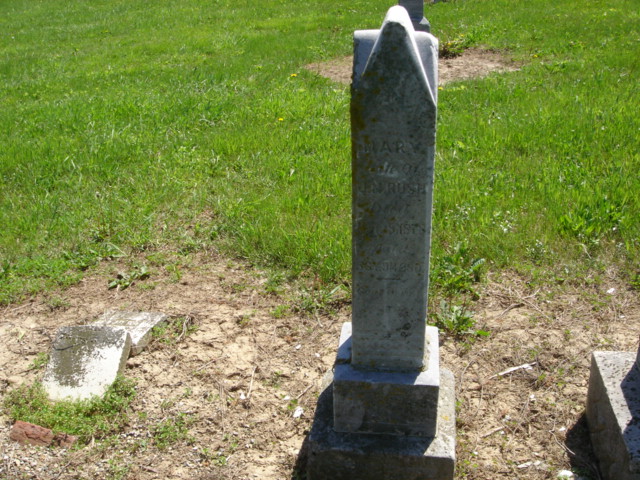 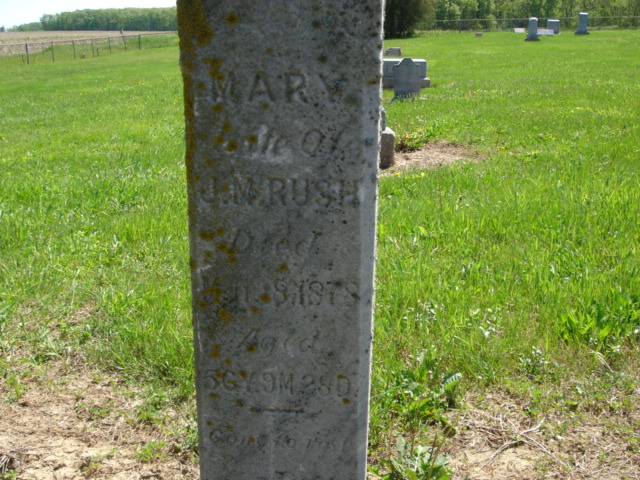 Photo by Cousin BeckyNo obit found at this time

